Charity Fun Bowls Competition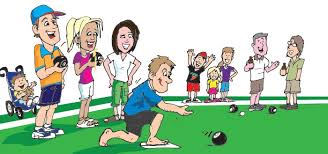 and Curry Evening in aid of: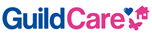 Friday 26th July 2019To: John Fairs, 174 Goring Road, Worthing, BN12 4PH or fairsey@aol.com  Name of organisation: Click in box and typeTeam name:Click in box and typePayment by cheque to ‘Tarring Priory Bowls Club’Or bank transfer:  Sort code: 40 47 23          Account number: 91107763Reference: Please use first 3 letters of your organisation,Thank you for your support